Конспект занятия по сюжету русской народной сказки «Колобок»(3 «А» класс, школа VIII вида)Цель: Развитие познавательного интереса детей на примере загадок,  пословиц, поговорок. Коррекционно-образовательные задачи: Обогащение словаря по теме «Дикие животные» (название, внешние признаки, повадки, чем питаются, где живут). Совершенствование грамматического строя речи (образование сложных прилагательных, притяжательных прилагательных, согласование числительных с существительными). Подбор слов антонимов, эпитетов. Совершенствование навыка звукового анализа слова.Коррекционно-развивающие задачи: Развитие речевого слуха, мышления, общих речевых навыков: а) развитие длительного плавного выдоха, б) развитие выразительности речи (упражнение «Как на горке снег»). Развитие зрительного внимания, тонкой и общей моторики. На примере загадок и пословиц учить детей делать выводы , логические умозаключения, спорить, доказывать свое мнение. Отгадывание загадок: а) описательных, б) со сравнением, в) метафорических. Учить понимать обобщенное значение пословиц, поговорок соотнося содержание с названием текста.Коррекционно-воспитательные задачи: Формирование навыков сотрудничества, доброжелательности, инициативности, ответственности.Оборудование: Колобок, дикие животные (мягкие игрушки: заяц, лиса, волк, медведь), сказочный лес (декорации), магнитофон. 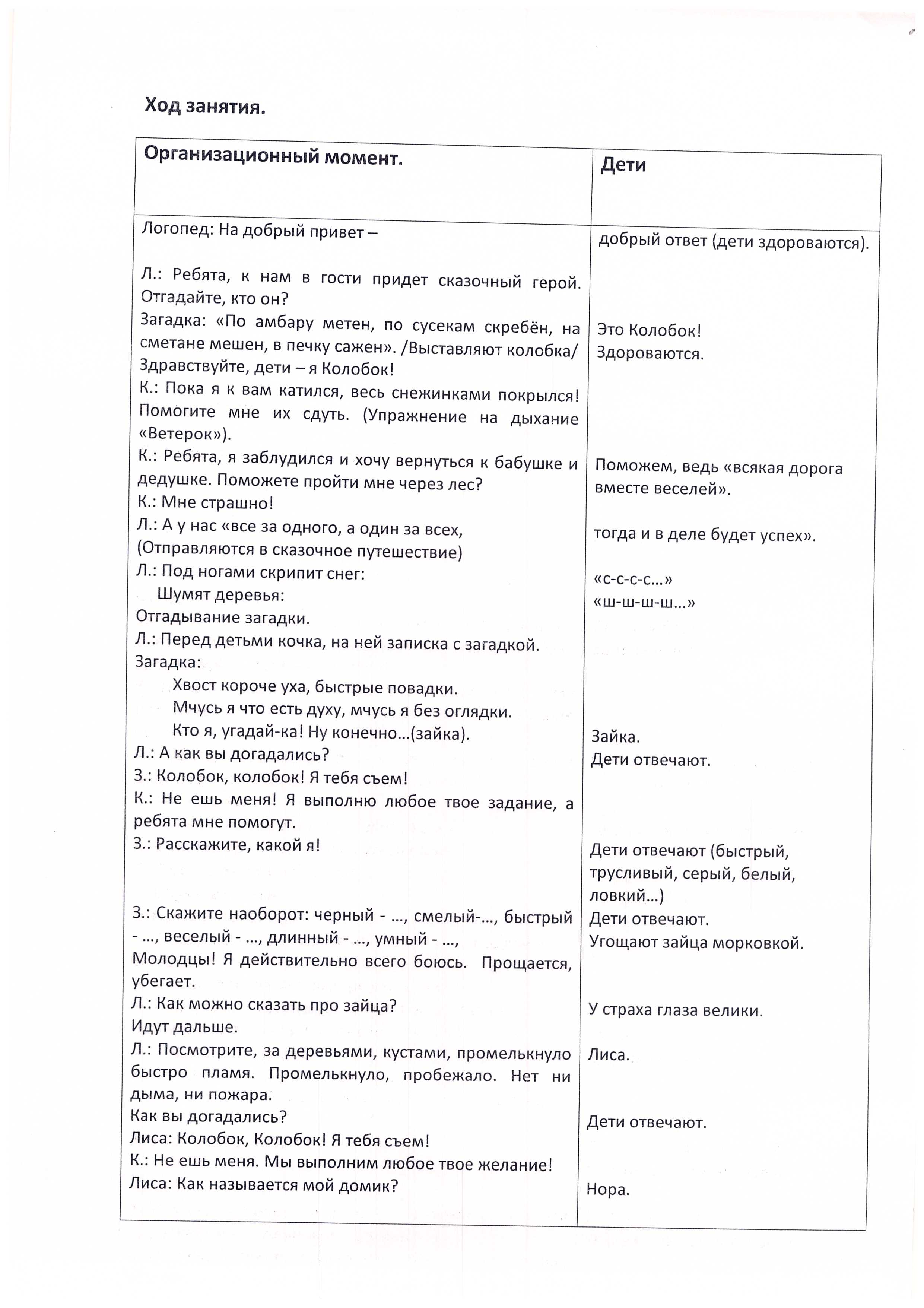 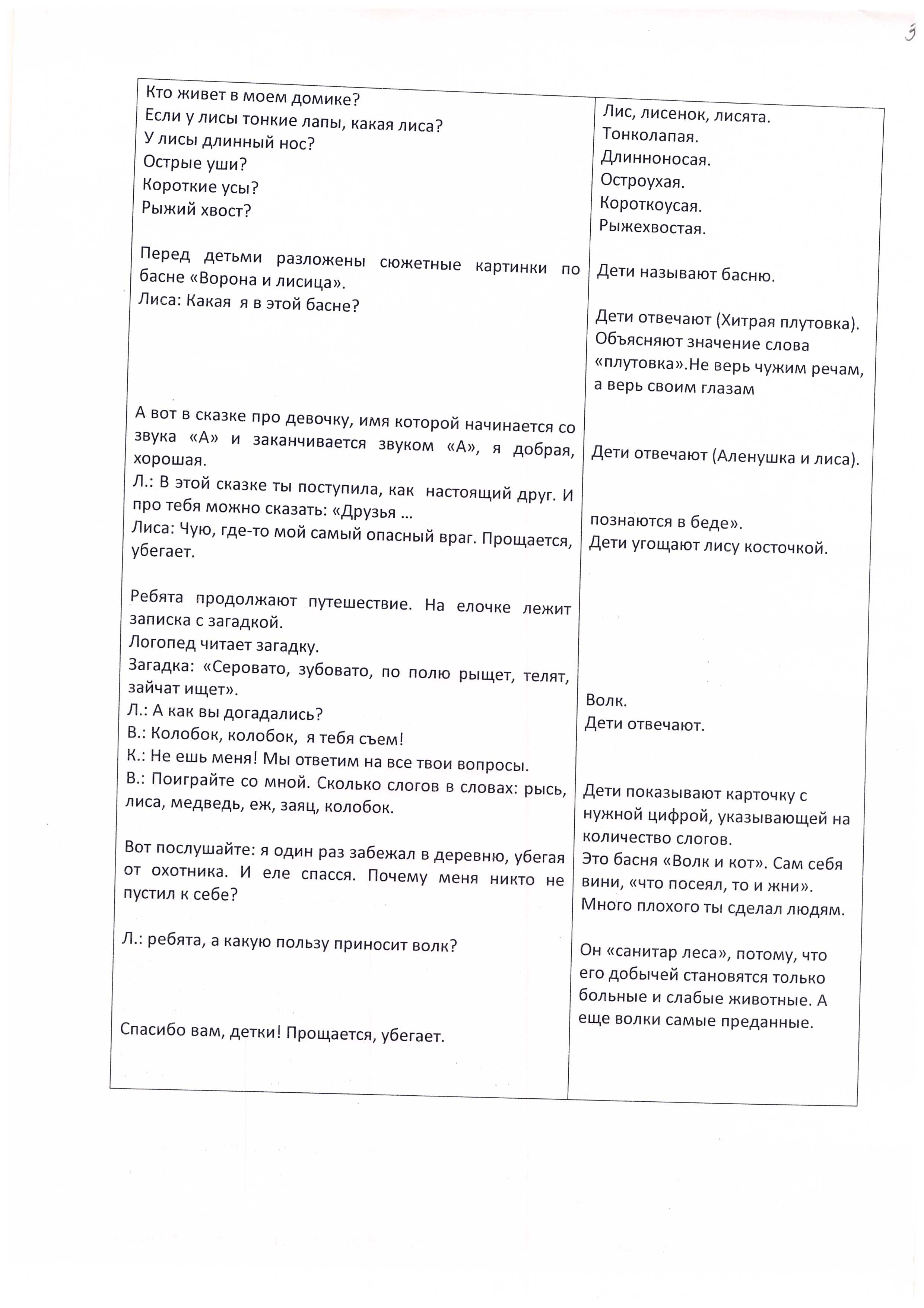 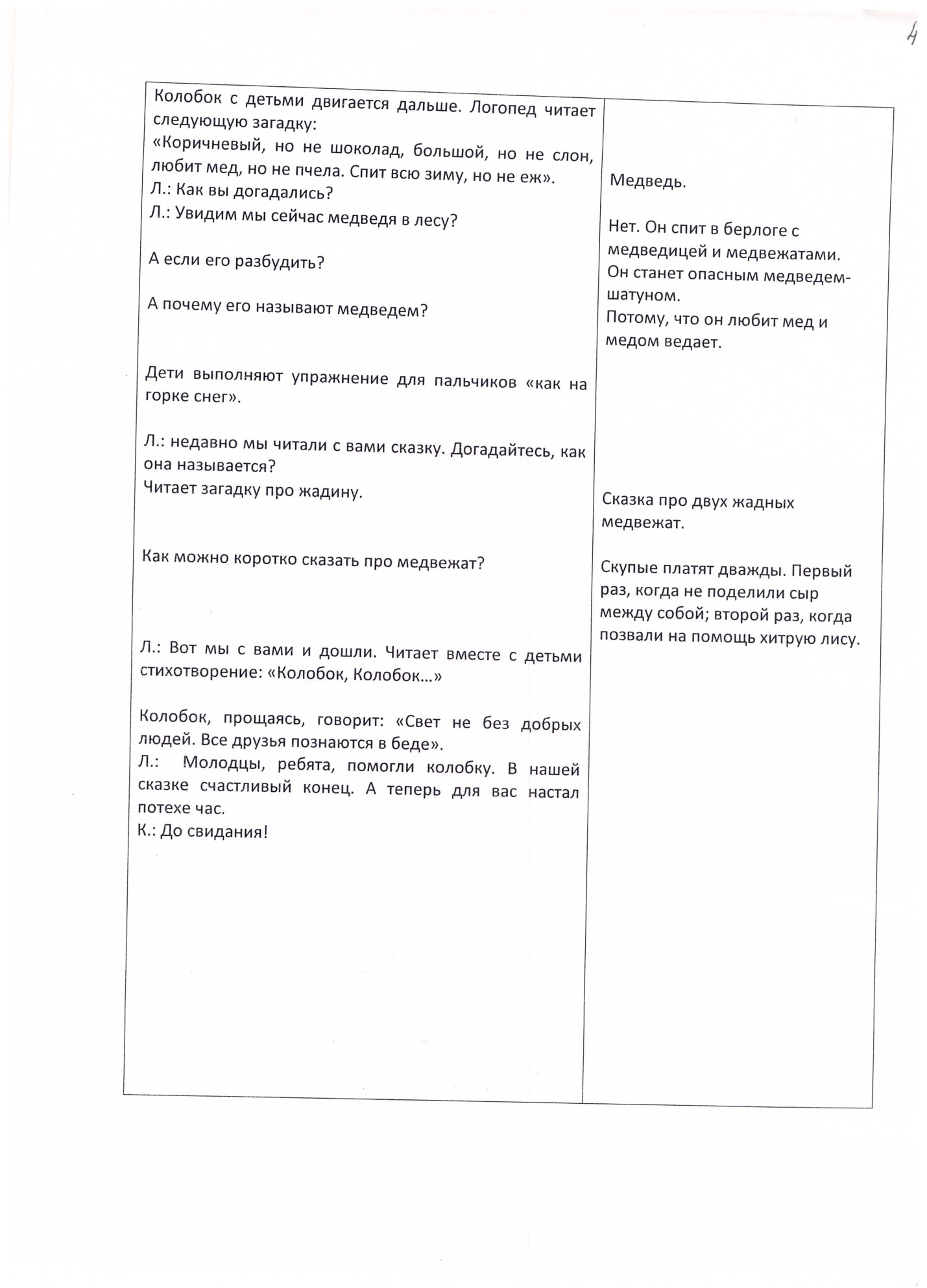 